Карар                                                                                                       ПОСТАНОвление 06  июня  2017 йыл                         № 12                                 06  июня 2017 годО внесении изменений в постановление Администрации сельского поселения Новозирганский сельсовет муниципального районаХайбуллинский район Республики Башкортостан«Об установлении дополнительных оснований признания безнадежными к взысканию недоимки задолженности по пеням и штрафам физических лиц по налогу на имущество и земельному налогу» от 14 марта 2013 года № 22.В соответствии с п.3ст.59 Налогового кодекса Российской Федерации, Федеральным законом от 06.10.2003 № 131-ФЗ «Об общих принципах организации местного самоуправления в Российской Федерации, Администрация сельского поселения Новозирганский сельсовет муниципального района Хайбуллинский район Республики Башкортостан п о с т а н о в л я е т:1. Внести в постановление Администрации сельского поселения Новозирганский сельсовет муниципального района Хайбуллинский район Республики Башкортостан «Об установлении дополнительных оснований признания безнадежными к взысканию недоимки задолженности по пеням и штрафам физических лиц по налогу на имущество и земельному налогу» от 14 марта 2013 года № 22 следующие изменение:1.1.  дополнить пункт 1 подпунктами:«5) наличия недоимки и задолженности по пеням и штрафам по местным налогам, числящиеся за налогоплательщиками, являющимися физическими лицами, взыскание налоговыми органами которых оказалось невозможным в связи с истечением срока подачи заявления в суд о взыскании задолженности, образовавшейся по состоянию на 01.01.2014 года»;«6) наличия задолженности организаций, индивидуальных предпринимателей и физических лиц по отмененным местным налогам (в полном объеме по состоянию на дату вынесения решения о списании задолженности, за исключением сумм задолженности, включенных в реестр требований кредиторов по организациям, физическим лицам, находящимся в процедурах банкротства)».2. Настоящие постановление разместить на официальном сайте Администрации сельского поселения Новозирганский сельсовет муниципального района Хайбуллинский район Республики Башкортостан в сети Интернет. Глава сельского поселения                                                            Х.М. ШариповБашкортостан Республикаһының Хәйбулла районы муниципаль районының Яңы Ергән ауыл советыауыл биләмәһе хакимиәте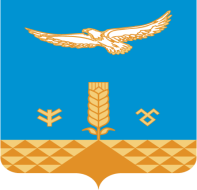 Администрация сельского     поселения Новозирганский сельсоветмуниципального районаХайбуллинский районРеспублики Башкортостан